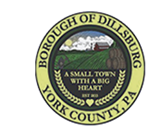 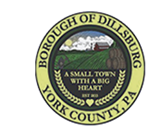 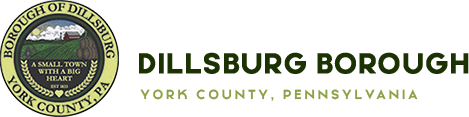 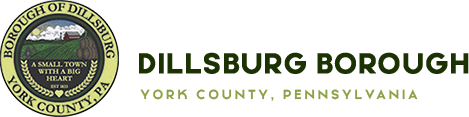 DILLSBURG BOROUGH    COMMITTEE MEETING AGENDAApril 2, 2024 6:00 p.m.CALL TO ORDERSalute to the FlagApproval of the Agenda ROLL CALL OF MEMBERS__ Matt Fawber, President __ Charles Deeble, Vice President__ John Richardson, Mayor__ David Baldwin__ Isaac Tucker__ Chris Del Vecchio__ Holly Kelley__ Patrick Wolfkill Public CommentDillsburg Area Public LibraryDillsburg Arts and Revitalization DISCUSSION ITEMS ADDITIONAL BUSINESSADJOURNMENT